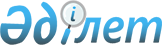 О ставках акцизов на подакцизные товары, производимые в Республике Казахстан, и игорный бизнес
					
			Утративший силу
			
			
		
					Постановление Кабинета Министров Республики Казахстан от 14 июля 1995 г. N 974. Утратило силу - постановлением Правительства РК от 31 декабря 1996 г. N 1747. ~P961747

      Во исполнение Указа Президента Республики Казахстан, имеющего силу Закона, от 24 апреля 1995 г. N 2235 Z952235_ "О налогах и других обязательных платежах в бюджет" Кабинет Министров Республики Казахстан постановляет: 

      1. Установить ставки акцизов на подакцизные товары, производимые в Республике Казахстан, согласно приложению. 

      В случае применения налогоплательщиком кассового метода учета указанные ставки акцизов применяются к подакцизной продукции, отгруженной начиная с 20 июля 1995 года и по которой произошла оплата. 

      В случае применения налогоплательщиком учета методом начислений указанные ставки акцизов применяются к подакцизной продукции, отгруженной начиная с 20 июля 1995 года, без учета факта оплаты по ней. 

      Если ставки акцизов установлены в процентах к стоимости, то по продукции, отгруженной начиная с 20 июля 1995 года, объектом обложения являются обороты по реализации подакцизной продукции, определенные, исходя из отпускных цен без налога на добавленную стоимость и акциза. 

      Если ставки акциза установлены в экю с единицы продукции, то по продукции, отгруженной начиная с 20 июля 1995 года, объектом обложения является физический объем реализованной подакцизной продукции при этом, независимо от выбранного метода учета (кассового или метода начислений), экю пересчитывается по курсу Национального Банка Республики Казахстан, установленному на день отгрузки подакцизной продукции. 

      2. Признать утратившими силу: 

      постановление Кабинета Министров Республики Казахстан от 27 июля 1993 г. N 645 "Об утверждении перечня ценных видов меха (САПП Республики Казахстан, 1993 года, N 31, ст. 358); 

      постановление Кабинета Министров Республики Казахстан от 24 мая 1994 г. N 557 "О ставка акцизов на отдельные виды товаров народного потребления" (САПП Республики Казахстан, 1994 года, N 23, ст. 241); 

      постановление Кабинета Министров Республики Казахстан от 13 февраля 1995 г. N 146 "О ставках акцизов на отдельные виды отечественных и импортных подакцизных товаров" (САПП Республики Казахстан, 1995 года, N 6, ст. 69); 

      постановление Кабинета Министров Республики Казахстан от 14 апреля 1995 г. N 475 "О ставках акцизов на отдельные виды товаров народного потребления отечественного производства". 

        Премьер-министр 

      Республики Казахстан 

 

                                         Приложение                             к постановлению Кабинета Министров                                     Республики Казахстан                                   от 14 июля 1995 г. N 974 



 

                            Ставки акцизов                на подакцизные товары, производимые в               Республике Казахстан, и игорный бизнес      Сноска. В приложение внесены изменения постановлениями Правительства РК от 8 ноября 1995 г. N 1487, от 5 января 1996 г.N 15, от 25 марта 1996 г. N 341, от 16 апреля 1996 г. N 450,от 28 июня 1996 г. N 827; от 11 июля 1996 г. N 891, от 31 октября1996 г. N 1318.----------------------------------------------------------------------              Наименование товара                 !Ставки акцизов в                                                  !процентах к                                                  !стоимости в отпуск-                                                  !ных ценах без учета                                                  !НДС и акцизов и в                                                  !экю за единицу                                                  !измерения----------------------------------------------------------------------                       1                          !          2----------------------------------------------------------------------Спирт этиловый питьевой                            3,5 экю/литрСпирт этиловый очищенный, произведенный изпищевого сырья (кроме отпускаемого для выработкиликеро-водочных изделий, крепленых напитков,крепленых соков, вина, бальзаматоваропроизводителям Республики Казахстан(при наличии у них лицензии на право производствауказанной продукции)                               3,5 экю/литрВодка                                              0,7 экю/литрЛикеро-водочные изделия                            0,6 экю/литрКрепленые напитки, крепленые соки и бальзамы       0,6 экю/литрВина                                               0,2 экю/литрКоньяки                                            0,4 экю/литрШампанские вина                                    0,3 экю/литрПиво                                               0,05 экю/литрВиноматериалы  (кроме отпускаемых для                                    выработки винодельческой продукции приналичии лицензии на право производствауказанной продукции)                               0,2 экю/литрТабачные изделия, прочие изделия, содержащие       0,75 экю/табак                                              1000 штукОсетровая и лососевая рыбы, икра осетровых илососевых рыб, деликатесы, приготовленные изосетровых и лососевых рыб и икры                   100Ювелирные изделия из золота, платины илисеребра                                            40Выделанные и невыделанные меховые шкурки(кроме шкурок крота, кролика, собаки, оленя,овчины)                                            7Выделанные и невыделанные шкурки каракуля          7Изделия из каракуля, включая пальто, полупальто, жакеты, накидки, палантины,боа, шарфы, головные уборы, воротники,шубы, пластины        10Пальто, полупальто, жакеты, накидкис применением отделки из каракуля     10Изделия из натурального меха, включая пальто,полупальто, жакеты, накидки, палантины, боа,шарфы, головные уборы и воротники, шубы,пластины (кроме изделия из шкурок крота,кролика, собаки, оленя, овчины)                    50Пальто, полупальто, жакеты, накидки сприменением отделки из меха (за исключениеммеха крота, кролика, собаки, оленя, овчины)        10Одежда из натуральной кожи                         50Изделия из хрусталя, хрустальные осветительныеприборы                                            50Бензин (за исключением авиационного)               20Огнестрельное и газовое оружие (кромеприобретаемого для нужд органов государственнойвласти)                                            20Игорный бизнес                                     20Дизельное топливо                                   8 



 

       Сноска. Установленная ставка акциза на огнестрельное и газовое оружие (кроме приобретаемого для нужд органов государственной власти) применяется с 10 января 1996 года - постановление Правительства РК от 5 января 1996 г. N 15. 

 
					© 2012. РГП на ПХВ «Институт законодательства и правовой информации Республики Казахстан» Министерства юстиции Республики Казахстан
				